　　2021年6月9日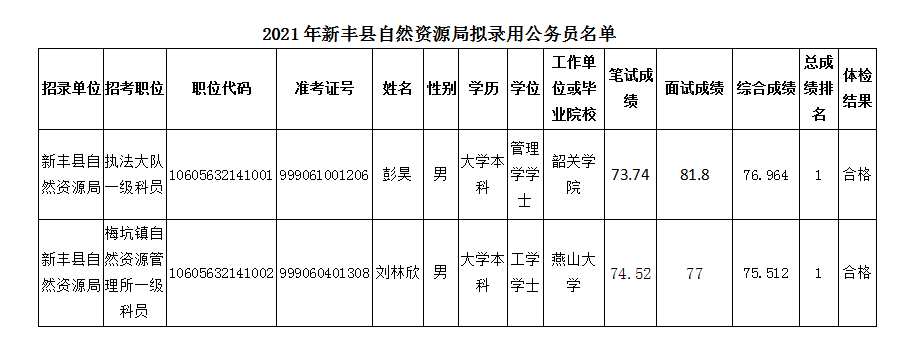 